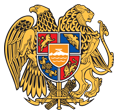 ՀԱՅԱՍՏԱՆԻ ՀԱՆՐԱՊԵՏՈՒԹՅՈՒՆ 
ԼՈՌՈՒ ՄԱՐԶ
ՏԱՇԻՐ ՔԱՂԱՔԱՅԻՆ ՀԱՄԱՅՆՔ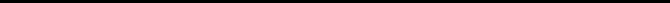 ԱՐՁԱՆԱԳՐՈՒԹՅՈՒՆ N 5
ԱՎԱԳԱՆՈՒ ՀԵՐԹԱԿԱՆ ՆԻՍՏԻՀամայնքի ավագանու նիստին ներկա էին ավագանու 9 անդամներ:Բացակա էին` Միշա Բաղդասարյանը, Վիգեն Գրիգորյանը, Սարգիս Հարությունյանը, Հայկ Մարդոյանը, Արա Յավրումյանը, Քերոբ ՏոմերյանըՀամայնքի ղեկավարի հրավերով ավագանու նիստին մասնակցում էին`
Էդգար Արշակյան, Նորայր Բաղդասարյան, Սլավիկ ԱնախասյանՆիստը վարում էր  համայնքի ղեկավար` Էդգար ԱրշակյանըՆիստը արձանագրում էր աշխատակազմի քարտուղար` Նունե ՍոլոյանըԼսեցին
ՀԱԱՍՏԱՆԻ ՀԱՆՐԱՊԵՏՈՒԹՅԱՆ ԼՈՌՈՒ ՄԱՐԶԻ ՏԱՇԻՐ ՀԱՄԱՅՆՔԻ ԱՎԱԳԱՆՈՒ 2020 ԹՎԱԿԱՆԻ ԱՊՐԻԼԻ 10-Ի ՀԵՐԹԱԿԱՆ ՆԻՍՏԻ ՕՐԱԿԱՐԳԸ ՀԱՍՏԱՏԵԼՈՒ ՄԱՍԻՆ /Զեկ. ԷԴԳԱՐ ԱՐՇԱԿՅԱՆ/Ղեկավարվելով «Տեղական ինքնակառավարման մասին» ՀՀ օրենքի 14-րդ հոդվածի 6-րդ մասով՝ Տաշիր համայնքի ավագանին որոշում է՝ Հաստատել ՀՀ Լոռու մարզի Տաշիր համայնքի ավագանու 2020 թվականի ապրիլի 10-ի հերթական նիստի օրակարգը` 1․ Հայաստանի Հանրապետության Լոռու մարզի Տաշիր համայնքի ավագանու 2020 ապրիլի 10-իհերթական նիստի օրակարգը հաստատելու մասին:
2․ Հայաստանի Հանրապետության Լոռու մարզի Տաշիր համայնքի ղեկավարի հաղորդումը 2020 թվականի բյուջեի կատարման առաջին եռամսյակի ընթացքի մասին։ 
3.Հայստանի Հանրապետության Լոռու մարզի Տաշիր համայնքի ավագանու 2019 թվականի դեկտեմբերի 25-ի N 97-Ն որոշման մեջ փոփոխություն կատարելու մասին: 
4․ 2020 թվականի տեղական վճարների գծով արտոնություններ սահմանելու մասին: 
5․ «Միջհամայնքային համագործակցություն` աղբավայրի ցանկապատում» դրամաշնորհային ծրագիրը հաստատելու մասին:1
6․ «Ավագանու նիստերի առցանց հեռարձակում» դրամաշնորհային ծրագիրը հաստատելու մասին: 7.Արտաբյուջետային հաշիվ բացելու մասին: 
8․ Հայաստանի Հանրապետության Լոռու մարզի Տաշիր համայնքի սեփականությանը պատկանող հողամասերը աճուրդով օտարելու մասին: 
9. Հայաստանի Հանրապետության Լոռու մարզի Տաշիր համայնքի սեփականությանը պատկանող հողամասերը վարձակալության իրավունքով օգտագործման տրամադրելու մասին: 
10.Ինքնակամ կառուցված, համայնքային սեփականություն ճանաչված և օրինականացված գույքը օտարելու մասին: 11.Հայաստանի Հանրապետության Լոռու մարզի Տաշիր համայնքի բնակիչ Նաիրա Մելսիկի Ազոյանին ֆինանսական օգնություն տրամադրելու մասին: 
12. Համայնքի սոցիալապես անապահով ընտանիքներին սոցիալական օգնություն տրամադրելու մասին:
13. Հայաստանի Հանրապետության Լոռու մարզի Տաշիր համայնքի ավագանու անդամ Սուսան Սուրենի Մարդոյանի լիազորությունները վաղաժամկետ դադարեցնելու մասին։ 
14. Հայաստանի Հանրապետության Լոռու մարզի Տաշիր համայնքի ավագանու անդամ Սամվել Նիկոլայի Ավետիսյանի լիազորությունները վաղաժամկետ դադարեցնելու մասին: 
15․Հայաստանի Հանրապետության Լոռու մարզի Տաշիր համայնքի սեփականությանը պատկանող տրանսպորտային միջոցները աճուրդով օտարելու մասին։ 
16. Գույքահարկի գծով արտոնություն սահմանելու մասին:
17. Հայաստանի Հանրապետության Լոռու մարզի աշիր համայնքի ավագանու 2019 թվականի դեկտեմբերի 25-ի N 98-Ն որոշման մեջ փոփոխություններ կատարելու մասին։Որոշումն ընդունված է. /կցվում է որոշում N 25-Ա/Լսեցին
ՀԱՅԱՍՏԱՆԻ ՀԱՆՐԱՊԵՏՈՒԹՅԱՆ ԼՈՌՈՒ ՄԱՐԶԻ ՏԱՇԻՐ ՀԱՄԱՅՆՔԻ ՂԵԿԱՎԱՐԻ ՀԱՂՈՐԴՈՒՄԸ 2020 ԹՎԱԿԱՆԻ ԲՅՈՒՋԵԻ ԿԱՏԱՐՄԱՆ ԱՌԱՋԻՆ ԵՌԱՄՍՅԱԿԻ ԸՆԹԱՑՔԻ ՄԱՍԻՆ /Զեկ. ՆԱԹԵԼԼԱ ՄՈՒՐԱԴՅԱՆ/Ղեկավարվելով «Բյուջետային համակարգի մասին» Հայաստանի Հանրաետության օրենքի 35-րդ հոդվածի 1-ին մասով՝Տաշիր համայնքի ավագանին որոշում է՝ 1․ Ընդունել ի գիտություն 2020 թվականի բյուջեի կատարաման առաջին եռամսյակի ընթացքի մասին ՀՀ Լոռու մարզի Տաշիր համայնքի ղեկավարի հաղորդումը` համաձայն հավելվածի: Որոշումն ընդունված է. /կցվում է որոշում N 26-Ա/Լսեցին
ՀԱՅՍՏԱՆԻ ՀԱՆՐԱՊԵՏՈՒԹՅԱՆ ԼՈՌՈՒ ՄԱՐԶԻ ՏԱՇԻՐ ՀԱՄԱՅՆՔԻ ԱՎԱԳԱՆՈՒ 2019 ԹՎԱԿԱՆԻ ԴԵԿՏԵՄԲԵՐԻ 25-Ի N 97-Ն ՈՐՈՇՄԱՆ ՄԵՋ ՓՈՓՈԽՈՒԹՅՈՒՆ ԿԱՏԱՐԵԼՈՒ ՄԱՍԻՆ /Զեկ. ՆՈՒՆԵ ՍՈԼՈՅԱՆ/Ղեկավարվելով «Նորմատիվ իրավական ակտերի մասին» Հայաստանի Հանրապետության օրենքի 33-րդ հոդվածի 1-ին մասի 3-րդ կետով ՝Տաշիր համայնքի ավագանին որոշում է՝1․ ՀՀ Լոռու մարզի Տաշիր համայնքի ավագանու « Հայաստանի Հանրապետության Լոռու մարզի Տաշիր համայնքում 2020 թվականի համար տեղական տուրքերի և վճարների տեսակներն ու դրույքաչափերն սահմանելու մասին » N 97-Ն որոշուման հավելված 1-ի 5-րդ կետը շարադրել նոր խմբագրությամբ` 
«5) համայնքի վարչական տարածքում գտնվող խանութներում և կրպակներում հեղուկ վառելիքի, սեղմված բնական կամ հեղուկացված նավթային գազերի, մանրածախ առևտրի կետերում կամ ավտոմեքենաների տեխնիկական սպասարկման և նորոգման ծառայության օբյեկտներում տեխնիկական հեղուկների վաճառքի թույլտվության համար` օրացուցային տարվա համար` վաթսուն հազար դրամ»: 
2․ՀՀ Լոռու մարզի Տաշիր համայնքի ավագանու « Հայաստանի Հանրապետության Լոռու մարզի Տաշիր համայնքում 2020 թվականի համար տեղական տուրքերի և վճարների տեսակներն ու դրույքաչափերն սահմանելու մասին» N 97-Ն որոշուման հավելված 1-ի 7-րդ կետի ա) ենթակետի 2-րդ պարբերությունը շարադրել նոր խմբագրությամբ`
«- 26-ից մինչև 50 քառակուսի մետր ընդհանուր մակերես ունեցող հիմնական և ոչ հիմնական շինությունների ներսում վաճառքի կազմակերպման դեպքում` տասը հազար մեկ դրամ »։ 
3․ ՀՀ Լոռու մարզի Տաշիր համայնքի ավագանու « Հայաստանի Հանրապետության Լոռու մարզի Տաշիր համայնքում 2020 թվականի համար տեղական տուրքերի և վճարների տեսակներն ու դրույքաչափերն սահմանելու մասին» N 97-Ն որոշման հավելված 1-ի 7-րդ կետի ա) ենթակետի 3-րդ պարբերությունը շարադրել նոր խմբագրությամբ` 
«- 50-ից մինչև 100 քառակուսի մետր ընդհանուր մակերես ունեցող հիմնական և ոչ հիմնական շինությունների ներսում վաճառքի կազմակերպման դեպքում` տասներեք հազար մեկ»:
4․ ՀՀ Լոռու մարզի Տաշիր համայնքի ավագանու « Հայաստանի Հանրապետության Լոռու մարզի Տաշիր համայնքում 2020 թվականի համար տեղական տուրքերի և վճարների տեսակներն ու դրույքաչափերն սահմանելու մասին » N 97-Ն որոշման հավելված 1-ի 7-րդ կետի ա) ենթակետի 4-րդ պարբերությունը շարադրել նոր խմբագրությամբ` 
«- 100-ից մինչև 200 քառակուսի մետր ընդհանուր մակերես ունեցող հիմնական և ոչ հիմնական շինությունների ներսում վաճառքի կազմակերպման դեպքում` քսան հազար մեկ դրամ»: 
5․ ՀՀ Լոռու մարզի Տաշիր համայնքի ավագանու « Հայաստանի Հանրապետության Լոռու մարզի Տաշիր համայնքում 2020 թվականի համար տեղական տուրքերի և վճարների տեսակներն ու դրույքաչափերն սահմանելու մասին» N 97-Ն որոշուման հավելված 1-ի 7-րդ կետի բ) ենթակետի 2-րդ պարբերությունը շարադրել նոր խմբագրությամբ`
«- 26-ից մինչև 50 քառակուսի մետր ընդհանուր մակերես ունեցող հիմնական և ոչ հիմնական շինությունների ներսում վաճառքի կազմակերպման դեպքում` տասը հազար մեկ դրամ»: 
6․ ՀՀ Լոռու մարզի Տաշիր համայնքի ավագանու «Հայաստանի Հանրապետության Լոռու մարզի Տաշիր համայնքում 2020 թվականի համար տեղական տուրքերի և վճարների տեսակներն ու դրույքաչափերն սահմանելու մասին» N 97-Ն որոշման հավելված 1-ի 7-րդ կետի բ) ենթակետի 3-րդ պարբերությունը շարադրել նոր խմբագրությամբ` 
«- 50-ից մինչև 100 քառակուսի մետր ընդհանուր մակերես ունեցող հիմնական և ոչ հիմնական շինությունների ներսում վաճառքի կազմակերպման դեպքում` տասներեք հազար մեկ դրամ»: 
7․ ՀՀ Լոռու մարզի Տաշիր համայնքի ավագանու « Հայաստանի Հանրապետության Լոռու մարզի Տաշիր համայնքում 2020 թվականի համար տեղական տուրքերի և վճարների տեսակներն ու դրույքաչափերն սահմանելու մասին » N 97-Ն որոշման հավելված 1-ի 7-րդ կետի բ) ենթակետի 4-րդ պարբերությունը խմբագրել և շարադրել նոր խմբագրությամբ`
«- 100-ից մինչև 200 քառակուսի մետր ընդհանուր մակերես ունեցող հիմնական և ոչ հիմնական շինությունների ներսում վաճառքի կազմակերպման դեպքում` քսան հազար մեկ դրամ»: 
8․ ՀՀ Լոռու մարզի Տաշիր համայնքի ավագանու « Հայաստանի Հանրապետության Լոռու մարզի Տաշիր համայնքում 2020 թվականի համար տեղական տուրքերի և վճարների տեսակներն ու դրույքաչափերն սահմանելու մասին » N 97-Ն որոշման հավելված 1-ի 14-րդ կետը շարադրել նոր խմբագրությամբ` 
«14) համայնքի վարչական տարածքում քաղաքացիական հոգեհանգստի (հրաժեշտի) ծիսակատարության ծառայությունների իրականացման և (կամ) մատուցման թույլտվության համար` օրացուցային տարվա համար` հինգ հարյուր հազար դրամ»։ 
9․ Սույն որշումն ուժի մեջ է պաշտոնական հրապարակմանը հաջորդող օրը։ Որոշումն ընդունված է. /կցվում է որոշում N 27-Ա/Լսեցին
2020 ԹՎԱԿԱՆԻ ՏԵՂԱԿԱՆ ՎՃԱՐՆԵՐԻ ԳԾՈՎ ԱՐՏՈՆՈՒԹՅՈՒՆՆԵՐ ՍԱՀՄԱՆԵԼՈՒ ՄԱՍԻՆ /Զեկ. ՆՈՒՆԵ ՍՈԼՈՅԱՆ/Ղեկավարվելով «Տեղական տուրքերի և վճարների մասին» ՀՀ օրնքի 16-րդ հոդվածի 1-ին և 3-րդ մասերով`                  Տաշիր համայնքի ավագանին որոշում է`1․ Սահմանել 2020 թվականի տեղական վճարների գծով արտոնություններ՝ համաձայն հավելված 1-ի։ 
2․Սահմանել որոշմով նախատեսված արտոնությունների կիրառման համար հիմք հանդիսացող փաստաթղթերի ցանկը՝ համաձայն հավելված 2-ի:
3․ Սույն որոշումն ուժի մեջ է պաշտոնական հրապարկամանը հաջորդող օրվանից։Որոշումն ընդունված է. /կցվում է որոշում N 28-Ա/Լսեցին
&#171;ՄԻՋՀԱՄԱՅՆՔԱՅԻՆ ՀԱՄԱԳՈՐԾԱԿՑՈՒԹՅՈՒՆ` ԱՂԲԱՎԱՅՐԻ ՑԱՆԿԱՊԱՏՈՒՄ&#187; ԴՐԱՄԱՇՆՈՐՀԱՅԻՆ ԾՐԱԳԻՐԸ ՀԱՍՏԱՏԵԼՈՒ ՄԱՍԻՆ /Զեկ. ՍԼԱՎԻԿ ԱՆԱԽԱՍՅԱՆ/Ղեկավարվելով «Տեղական ինքնակառավարման մասին» ՀՀ օրենքի 18-րդ հոդվածի 1-ին մասի 4-րդ և 25-րդ կետերով` Տաշիր համայնքի ավագանին որոշում է` 1. Հաստատել «Միջհամայնքային համագործակցություն` աղբավայրի ցանկապատում» դրամաշնորհային ծրագիրը` համաձայն հավելվածի: Որոշումն ընդունված է. /կցվում է որոշում N 29-Ա/Լսեցին
&#171;ԱՎԱԳԱՆՈՒ ՆԻՍՏԵՐԻ ԱՌՑԱՆՑ ՀԵՌԱՐՁԱԿՈՒՄ&#187; ԴՐԱՄԱՇՆՈՐՀԱՅԻՆ ԾՐԱԳԻՐԸ ՀԱՍՏԱՏԵԼՈՒ ՄԱՍԻՆ /Զեկ. ՍԼԱՎԻԿ ԱՆԱԽԱՍՅԱՆ/Ղեկավարվելով «Տեղական ինքնակառավարման մասին» ՀՀ օրենքի 18-րդ հոդվածի 1-ին մասի 4-րդ և 25-րդ կետերով`Տաշիր համայնքի ավագանին որոշում է` 1. Հաստատել «Ավագանու նիստերի առցանց հեռարձակում» դրամաշնորհային ծրագիրը` համաձայն հավելվածի:Որոշումն ընդունված է. /կցվում է որոշում N 30-Ա/Լսեցին
ԱՐՏԱԲՅՈՒՋԵՏԱՅԻՆ ՀԱՇԻՎ ԲԱՑԵԼՈՒ ՄԱՍԻՆ /Զեկ. ՆԱԹԵԼԼԱ ՄՈՒՐԱԴՅԱՆ/Ղեկավարվելով «Բյուջետային համակարգի մասին» ՀՀ օրենքի 15-րդ հոդվածի 9-րդ մասով, «Տեղական ինքնակառավարման մասին» ՀՀ օրենքի 92-րդ հոդվածի 4-րդ մասով`Տաշիր համայնքի ավագանին որոշում է` 1. Թույլատրել բացել արտաբյուջետային հաշիվ «Ավագանու նիստերի ուղիղ, առցանց հեռարձակում» և «Միջհամայնքային համագործակցության նախաձեռնություններ» դրամաշնորհային ծրագրերի համար միջազգային կազմակերպությունների կողմից ՀՀ Լոռու մարզի Տաշիր համայնքին հատկացվող դրամաշնորհները ստանալու նպատակով: Որոշումն ընդունված է. /կցվում է որոշում N 31-Ա/Լսեցին
ՀԱՅԱՍՏԱՆԻ ՀԱՆՐԱՊԵՈՒԹՅԱՆ ԼՈՌՈՒ ՄԱՐԶԻ ՏԱՇԻՐ ՀԱՄԱՅՆՔԻ ՍԵՓԱԿԱՆՈՒԹՅԱՆԸ ՊԱՏԿԱՆՈՂ ՀՈՂԱՄԱՍԵՐԸ ԱՃՈՒՐԴՈՎ ՕՏԱՐԵԼՈՒ ՄԱՍԻՆ /Զեկ. ՍԼԱՎԻԿ ԱՆԱԽԱՍՅԱՆ/Ղեկավարվելով Հայաստանի Հանրապետության հողային օրենսգրքի 63-րդ հոդվածի 2-րդ պարբերության 3-րդ կետով, 67-րդ հոդվածով, «Տեղական ինքնակառավարման մասին» Հայաստանի Հանրապետության օրենքի 18-րդ հոդվածի 21-րդ կետով և հիմք ընդունելով համայնքի ղեկավարի առաջարկությունը՝ Տաշիր համայնքի ավագանին որոշում է՝ 1. Հայաստանի Հանարպետության Լոռու մարզի Տաշիր համայնքի սեփականությանը պատկանող հողամասը օտարել աճուրդով և սահմանել մեկնարկային գինը՝ համաձայն հավելվածի:Որոշումն ընդունված է. /կցվում է որոշում N 32-Ա/Լսեցին
ՀԱՅԱՍՏԱՆԻ ՀԱՆՐԱՊԵՈՒԹՅԱՆ ԼՈՌՈՒ ՄԱՐԶԻ ՏԱՇԻՐ ՀԱՄԱՅՆՔԻ ՍԵՓԱԿԱՆՈՒԹՅԱՆԸ ՊԱՏԿԱՆՈՂ ՀՈՂԱՄԱՍԵՐԸ ՎԱՐՁԱԿԱԼՈՒԹՅԱՆ ԻՐԱՎՈՒՆՔՈՎ ՕԳՏԱԳՈՐԾՄԱՆ ՏՐԱՄԱԴՐԵԼՈՒ ՄԱՍԻՆ /Զեկ. ՍԼԱՎԻԿ ԱՆԱԽԱՍՅԱՆ/Ղեկավարվելով Հայաստանի Հանրապետության հողային օրենսգրքի 48-րդ հոդվածով, 76-րդ հոդվածի 1-ին և 3-րդ մասերով, 94-րդ հոդվածով, «Տեղական ինքնակառավարման մասին» Հայաստանի Հանրապետության օրենքի 18-րդ հոդվածի 1-ին մասի 21-րդ կետով, Հայաստանի Հանրապետության կառավարության 2001 թվականի ապրիլի 12-ի N286 որոշումով հաստատված կարգի 8-րդ գլխի պահանջներով և հիմք ընդունելով համայնքի ղեկավարի առաջարկությունը`Տաշիր համայնքի ավագանին որոշում է` 1. Հայաստանի Հանրապետության Լոռու մարզի Տաշիր համայնքի սեփականություն հանդիսացող գյուղատնտեսական նշանակության հողամասերը մրցույթով՝ վարձակալության իրավունքով, տրամադրել օգտագործման:
2. Սահմանել հողամասերի վարձակալության վճարի մեկնարկային գները` համաձայն հավելվածի:Որոշումն ընդունված է. /կցվում է որոշում N 33-Ա/Լսեցին
ԻՆՔՆԱԿԱՄ ԿԱՌՈՒՑՎԱԾ, ՀԱՄԱՅՆՔԱՅԻՆ ՍԵՓԱԿԱՆՈՒԹՅՈՒՆ ՃԱՆԱՉՎԱԾ ԵՎ ՕՐԻՆԱԿԱՆԱՑՎԱԾ ԳՈՒՅՔԸ ՕՏԱՐԵԼՈՒ ՄԱՍԻՆ /Զեկ. ՍԼԱՎԻԿ ԱՆԱԽԱՍՅԱՆ/Ղեկավարվելով Հայաստանի Հանրապետության քաղաքացիական օրենսգրքի 188-րդ հոդվածով, «Տեղական ինքնակառավարման մասին» ՀՀ օրենքի 18-րդ հոդվածի 1-ին մասի 21-րդ կետով և հիմք ընդունելով Հայաստանի Հանրապետության կառավարության 2006 թվականի մայիսի 18-ի N912-Ն որոշումը`Տաշիր համայնքի ավագանին որոշում է՝1․Համայնքային սեփականություն հանդիսացող ՀՀ Լոռու մարզ, Տաշիր համայնք, ք․ Տաշիր, 6-րդ թաղամաս, Գետափնյա փողոց թիվ 8/2 հասցեում գտնվող ինքնակամ կառուցված և համայնքային սեփականության իրավունքը ճանաչված 37,57քմ մակերեսով ավտոտնակը և դրա համար սահմանված կարգով առանձնացված բնակավայրի բնակելի կառուցապատման 44,2 քմ մակերեսով հողամասը ուղղակի վաճառքով օտարել ինքնակամ կառույցն իրականացնող Արթուր ՍեմյոնիՀովհաննիսյանին։ 
2․ Պարտավորեցնել Արթուր Սեմյոնի Հովհաննիսայանին մուծելու հողամասի կադաստրային արժեքը, որը կազմում է 9810 (ինը հազար ութ հարյուր տասը) ՀՀ դրամ, ավտոտնակի վաճառքի արժեքը՝ 20660 (քսան հազար վեց հարյուր վաթսուն) ՀՀդրամ: 
3. Սույն որոշումից ծագող իրավական հարաբերությունները ենթակա են գրանցման Հայաստանի Հանրապետության անշարժ գույքի կադաստրի կոմիտեի համապատասխան ստորաբաժանումում: Որոշումն ընդունված է. /կցվում է որոշում N 34-Ա/Լսեցին
ՀԱՅԱՍՏԱՆԻ ՀԱՆՐԱՊԵՏՈՒԹՅԱՆ ԼՈՌՈՒ ՄԱՐԶԻ ՏԱՇԻՐ ՀԱՄԱՅՆՔԻ ԲՆԱԿԻՉ ՆԱԻՐԱ ՄԵԼՍԻԿԻ ԱԶՈՅԱՆԻՆ ՖԻՆԱՆՍԱԿԱՆ ՕԳՆՈՒԹՅՈՒՆ ՏՐԱՄԱԴՐԵԼՈՒ ՄԱՍԻՆ /Զեկ. ՆՈՒՆԵ ՍՈԼՈՅԱՆ/Ղեկավարվելով «Տեղական ինքնակառավարման մասին » ՀՀ օրենքի 18-րդ հոդվածի 1-ին մասի 42-րդ կետով և հիմք ընդունելով ՀՀ Լոռու մարզի Տաշիր համայնքի բնակիչ Նաիրա Մելսիկի Ազոյանի դիմումը` Տաշիր համայնքի ավագանին որոշում է` 1. ՀՀ Լոռու մարզ, Տաշիր համայնք, քաղաք Տաշիր, Թումանյան փողոց, 4-րդ թաղամաս, թիվ 16 հասցեի ինքնաշեն վառարանի պայթյունի հետևանքով քանդված բնակելի տան վերանորոգման համար, որպես ֆինասական օգնություն, ՀՀ Լոռու մարզի Տաշիր համայնքի բյուջեից տրամադրել 50000 (հիսուն հազար) ՀՀ դրամ:Որոշումն ընդունված է. /կցվում է որոշում N 35-Ա/Լսեցին
ՀԱՄԱՅՆՔԻ ՍՈՑԻԱԼԱՊԵՍ ԱՆԱՊԱՀՈՎ ԸՆՏԱՆԻՔՆԵՐԻՆ ՍՈՑԻԱԼԱԿԱՆ ՕԳՆՈՒԹՅՈՒՆ ՏՐԱՄԱԴՐԵԼՈՒ ՄԱՍԻՆ /Զեկ. ՆՈՒՆԵ ՍՈԼՈՅԱՆ/Տեղական ինքնակառավարման մասին» ՀՀ օրենքի 18-րդ հոդվածի 1-ին մասի 7-րդ կետին, Տաշիր համայնքի ավագանու 2018 թվականի հունվարի 15-ի «Հայաստանի Հանրապետության Լոռու մարզի Տաշիր համայնքի կամավոր խնդիրները, դրանց լուծմանն ուղղված սեփական լիազորությունները և դրանց իրականացման կարգը սահմանելու մասին» թիվ 3-Ա որոշմանը համապատասխան, հիմք ընդունելով ստացված դիմումները և համայնքի զոհված զինծառայողների, զինծառայողների ընտանիքների սոցիալական պաշտպանվածության բարելավման, պատերազմի վետերանների սոցիալական խնդիրների լուծման, հաշմանդամների, կերակրողին կորցրած ընտանիքների, սոցիալապես անապահով այլ խավերի սոցիալական պայմանների բարելավման վերաբերյալ դիմումները քննարկող հանձնաժողովի եզրակացությունները՝Տաշիր համայնքի ավագանին որոշում է` 1. Բավարարել համայնքի բնակիչների դիմումները և համայնքի բյուջեից նրանց ընտանիքներին հատկացնել սոցիալական օգնություն՝ համաձայն հավելվածի. 
2. Համայնքի ղեկավարին՝ սույն որոշումն ուժի մեջ մտնելուց հետո 10-օրյա ժամկետում հատկացված գումարները տրամադրել բնակիչներին։ Որոշումն ընդունված է. /կցվում է որոշում N 36-Ա/Լսեցին
ՀԱՅԱՍՏԱՆԻ ՀԱՆՐԱՊԵՏՈՒԹՅԱՆ ԼՈՌՈՒ ՄԱՐԶԻ ՏԱՇԻՐ ՀԱՄԱՅՆՔԻ ԱՎԱԳԱՆՈՒ ԱՆԴԱՄ ՍՈՒՍԱՆ ՍՈՒՐԵՆԻ ՄԱՐԴՈՅԱՆԻ ԼԻԱԶՈՐՈՒԹՅՈՒՆՆԵՐԸ ՎԱՂԱԺԱՄԿԵՏ ԴԱԴԱՐԵՑՆԵԼՈՒ ՄԱՍԻՆ /Զեկ. ՆՈՒՆԵ ՍՈԼՈՅԱՆ/Ղեկավարվելով «Տեղական ինքնակառվարման մասին» ՀՀ օրենքի 18-րդ հոդվածի 1-ին մասի 14-րդ կետով, 22-րդ հոդվածի 1-ին մասի 7-րդ կետով , հաշվի առնելով որ ՀՀ Լոռու մարզի Տաշիր համայնքի ավագանու անդամ Սուսան Սուրենի Մարդոյանը 2019 թվականի ընթացքում բացակայել է Տաշիր համայնքի ավագանու անցկացրած 11 նիստերից 6-ից՝ Տաշիր համայնքի ավագանին որոշում է՝ 1. Վաղաժամկետ դադարեցնել ՀՀ Լոռու մարզի Տաշիր համայնքի ավագանու անդամ Սուսան Սուրենի Մարդոյանի լիազորությունները: Որոշումն ընդունված է. /կցվում է որոշում N 37-Ա/Լսեցին
ՀԱՅԱՍՏԱՆԻ ՀԱՆՐԱՊԵՏՈՒԹՅԱՆ ԼՈՌՈՒ ՄԱՐԶԻ ՏԱՇԻՐ ՀԱՄԱՅՆՔԻ ԱՎԱԳԱՆՈՒ ԱՆԴԱՄ ՍԱՄՎԵԼ ՆԻԿՈԼԱՅԻ ԱՎԵՏԻՍՅԱՆԻ ԼԻԱԶՈՐՈՒԹՅՈՒՆՆԵՐԸ ՎԱՂԱԺԱՄԿԵՏ ԴԱԴԱՐԵՑՆԵԼՈՒ ՄԱՍԻՆ /Զեկ. ՆՈՒՆԵ ՍՈԼՈՅԱՆ/Ղեկավարվելով «Տեղական ինքնակառվարման մասին» ՀՀ օրենքի 18-րդ հոդվածի 1-ին մասի 14-րդ կետով, 22-րդ հոդվածի 1-ին մասի 7-րդ կետով , հաշվի առնելով որ ՀՀ Լոռու մարզի Տաշիր համայնքի ավագանու անդամ Սամվել Նիկոլայի Ավետիսյանը 2019 թվականի ընթացքում բացակայել է Տաշիր համայնքի ավագանու անցկացրած 11 նիստերից 6-ից՝Տաշիր համայնքի ավագանին որոշում է՝ 1. Վաղաժամկետ դադարեցնել ՀՀ Լոռու մարզի Տաշիր համայնքի ավագանու անդամ Սամվել Նիկոլայի Ավետիսյանի լիազորությունները Որոշումն ընդունված է. /կցվում է որոշում N 38-Ա/Լսեցին
ՀԱՅԱՍՏԱՆԻ ՀԱՆՐԱՊԵՏՈՒԹՅԱՆ ԼՈՌՈՒ ՄԱՐԶԻ ՏԱՇԻՐ ՀԱՄԱՅՆՔԻ ՍԵՓԱԿԱՆՈՒԹՅԱՆԸ ՊԱՏԿԱՆՈՂ ՏՐԱՆՍՊՈՐՏԱՅԻՆ ՄԻՋՈՑՆԵՐԸ ԱՃՈՒՐԴՈՎ ՕՏԱՐԵԼՈՒ ՄԱՍԻՆ /Զեկ. ԱՐՄԵՆ ԴԻԼԲԱՐՅԱՆ/Ղեկավարվելով « Տեղական ինքնակառավարման մասին » ՀՀ օրենքի 18-րդ հոդվածի 1-ին մասի 21-րդ կետով, հիմք ընդունելով Տաշիր համայնքի ղեկավարի առաջարկությունը՝ Տաշիր համայնքի ավագանին որոշում է՝ 1․ Հայաստանի Հանրապետության Լոռու մարզի Տաշիր համայնքի սեփականությանը պատկանող թվով 6 տրանսպորտային միջոցները օտարել աճուրդով։ 
2. Սահմանել տրանսպորտային միջոցների մեկնարկային գները համաձայն «ԻՆԵՔՍ» ՍՊԸ-ի կողմից տրված «Տաշիր համայնքին պատկանող թվով 6 տրանպորտային միջոցների շուկայական արժեքների գնահատման» 25․02․2020-ի ՇԳ 030620 հաշվետվության` համաձայն հավելվածի: Որոշումն ընդունված է. /կցվում է որոշում N 39-Ա/Լսեցին
ԳՈՒՅՔԱՀԱՐԿԻ ԳԾՈՎ ԱՐՏՈՆՈՒԹՅՈՒՆ ՍԱՀՄԱՆԵԼՈՒ ՄԱՍԻՆ /Զեկ. ՆՈՒՆԵ ՍՈԼՈՅԱՆ/Ղեկավարվելով «Գույքահարկի մասին» ՀՀ օրենքի 15-րդ հոդվածի 3-րդ մասով ,ՀՀ հարկային օրենսգրքի 19-րդ հոդվածի 1-ին մասի 7-րդ կետով և ՀՀ կառավարության 2012 թվականի հունիսի 22-ի N822-Ն որոշումով հաստատված կարգի 3-րդ կետի 2-րդ ենթակեով, 8-րդ, 9-րդ կետերով` Տաշիր համայնքի ավագանին որոշում է ` 1.Սահմանել գույքահարկի գծով արտոնություն՝ 
1) ՀՀ Լոռու մարզ, Տաշիր համայնք, ք Տաշիր, Սայաթ-Նովա փողոց, թիվ հասցեի բնակիչ, Վահան Համբարձումի Չոբանյանին (ՀՎՀՀ՝ SO130654) ազատել Տաշիր համայնքում հաշվառված ավտոմեքենայի գույքահարկի տույժի մի մասից` 60000 (վաթսուն հազար) ՀՀդրամ: Որոշումն ընդունված է. /կցվում է որոշում N 40-Ա/Լսեցին
ՀԱՅԱՍՏԱՆԻ ՀԱՆՐԱՊԵՏՈՒԹՅԱՆ ԼՈՌՈՒ ՄԱՐԶԻ ՏԱՇԻՐ ՀԱՄԱՅՆՔԻ ԱՎԱԳԱՆՈՒ 2019 ԹՎԱԿԱՆԻ ԴԵԿՏԵՄԲԵՐԻ 25-Ի N 98-Ն ՈՐՈՇՄԱՆ ՄԵՋ ՓՈՓՈԽՈՒԹՅՈՒՆՆԵՐ ԿԱՏԱՐԵԼՈՒ ՄԱՍԻՆ    /Զեկ. ՆԱԹԵԼԼԱ ՄՈՒՐԱԴՅԱՆ/Ղեկավարվելով «Տեղական ինքնակառավարման մասին» Հայաստանի Հանրապետության օրենքի 18-րդ հոդվածի 1-ին մասի 5-րդ կետերով, «Բյուջետային համակարգի մասին» Հայաստանի Հանրապետության օրենքի 33-րդ հոդվածի 4-րդ մասով, «Նորմատիվ իրավական ակտերի մասին» Հայաստանի Հանրապետության օրենքի 33-րդ հոդվածի 1-ին մասի 3-րդ կետով՝ Տաշիր համայնքի ավագանին որոշում ՝ Հայաստանի Հանրապետության Լոռու մարզի Տաշիր համայնքի 2019թ. դեկտեմբերի 25-ի «Հայաստանի Հանրապետության Լոռւ մարզի Տաշիր համայնքի 2020 թվականի բյուջեն հաստաելու մասին» N98-Ն որոշման մեջ կատարել փոփոխություն և շարադրել նոր խմբագրությամբ՝ համաձայն թիվ 1-ից թիվ 6 հատվածների: 
2. Սույն որոշումն ուժի մեջ է մտնում պաշտոնական պաշտոնական հրապարակմանը հաջորդող օրվանից:Որոշումն ընդունված է. /կցվում է որոշում N 41-Ն/Համայնքի ղեկավար

ԷԴԳԱՐ ԱՐՇԱԿՅԱՆ________________ Նիստն արձանագրեց`  Նունե Սոլոյանը _________________________________ք. Տաշիր  04/10/2020Կողմ-9Դեմ-0Ձեռնպահ-0Կողմ-9Դեմ-0Ձեռնպահ-0Կողմ-9Դեմ-0Ձեռնպահ-0Կողմ-9Դեմ-0Ձեռնպահ-0Կողմ-9Դեմ-0Ձեռնպահ-0Կողմ-9Դեմ-0Ձեռնպահ-0Կողմ-9Դեմ-0Ձեռնպահ-0Կողմ-9Դեմ-0Ձեռնպահ-0Կողմ-9Դեմ-0Ձեռնպահ-0Կողմ-9Դեմ-0Ձեռնպահ-0Կողմ-9Դեմ-0Ձեռնպահ-0Կողմ-9Դեմ-0Ձեռնպահ-0Կողմ-0Դեմ-8Ձեռնպահ-1Կողմ-0Դեմ-8Ձեռնպահ-1Կողմ-9Դեմ-0Ձեռնպահ-0Կողմ-9Դեմ-0Ձեռնպահ-0Կողմ-9Դեմ-0Ձեռնպահ-0 Ավագանու անդամներ ՍԱՄՎԵԼ ԱՎԵՏԻՍՅԱՆԿԱՐԵՆ ԲԱՂԴԱՍԱՐՅԱՆՎԱՀՐԱՄ ԲԵԶՈՅԱՆԱՆԴՐԱՆԻԿ ԳԱԼՍՏՅԱՆՍՈՒՍԱՆ ՄԱՐԴՈՅԱՆԱՐԹՈՒՐ ՊՈՂՈՍՅԱՆՀԱՅԿԱՆՈՒՇ ՌԵՎԱԶՅԱՆԷԴՈՒԱՐԴ ՍՈՂՈՅԱՆՆՈՐԻԿ ՎԵԼԻՑՅԱՆ